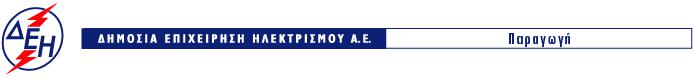 ΔΕΘΥΠ/ΣΥΓΚΡΟΤΗΜΑ   ΑΧΕΛΩΟΥ Τ.Θ. 9, Τ.Κ. ΑΓΡΙΝΙΟΤΗΛ. 26410 98284 FAX. 26410 98223Διακήρυξη     Z230/1200066321Η Δημόσια Επιχείρηση Ηλεκτρισμού Α.Ε. (εφεξής ΔΕΗ Α.Ε.  ή  ΔΕΗ), Χαλκοκονδύλη 30, Τ.Κ. 104 32, Αθήνα, προσκαλεί κατά τις διατάξεις:του Βιβλίου ΙΙ του Ν. 4412/2016 (ΦΕΚ Α΄147), όπως ισχύει για τις Εταιρείες του κεφαλαίου Β του ν. 3429/2005 (ΦΕΚ Α’ 314) που δραστηριοποιούνται στον τομέα της ενέργειας, λαμβανομένης υπόψη και της παραγράφου 7 του άρθρου 222 του Ν. 4412/2016,της παρούσας Διακήρυξης, η οποία διαμορφώθηκε βάσει Προτύπων Τευχών που εγκρίθηκαν με απόφαση του Διοικητικού Συμβουλίου της ΔΕΗ, της οποίας σχετικό απόσπασμα έχει αναρτηθεί στην επίσημη ιστοσελίδα της ΔΕΗ στην ηλεκτρονική διεύθυνση https://eprocurement.dei.gr, όλους τους ενδιαφερόμενους, σε Διαγωνισμό με Ανοιχτή Διαδικασία για τη σύναψη σύμβασης με αντικείμενο «Αναβάθμιση Μ/Σ Μονάδων Νο1, Νο2 ΥΗΣ Στράτου Ι για παράταση του χρόνου λειτουργίας τους», συνολικού πρϋπολογισμού κατά την μελέτη της Επιχέιρησης ογδόντα χιλιάδων ευρώ €80.000,00, πλέον ΦΠΑ, ο οποίος βαρύνει τη ΔΕΗ. Α.Ε. Ο προϋπολογισμός αποτελεί το ανώτατο όριο προσφοράς.Η παραλαβή και αποσφράγιση των προσφορών θα γίνει στον ΥΗΣ Καστρακίου, στην αίθουσα πολλαπλών χρήσεων του κτιρίου διοίκησης της ανωτέρω διεύθυνσης την Τετάρτη 08/04/2020 και ώρα 12:00 µ.µ. (ώρα λήξης επίδοσης προσφορών), και σύμφωνα µε τους όρους της διακήρυξης η οποία έχει αναρτηθεί και διατίθεται δωρεάν σε ηλεκτρονική μορφή σύμφωνα με τα προβλεπόμενα στο άρθρο 297 του ν. 4412/2016, μέσω της επίσημης ιστοσελίδας (site) της Επιχείρησης: https://eprocurement.dei.gr – Ζ220/1200066321 όπου και θα παραμείνουν ανηρτημένα μέχρι τη λήξη της προθεσμίας υποβολής των προσφορών.ΔΕΗ Α.Ε./Συγκρότημα Αχελώου  Τ.Θ.:9  Τ.Κ.:30100 ΑΓΡΙΝΙΟ